Visitor testing guidance pack Lateral Flow Devices (LFD) in hospices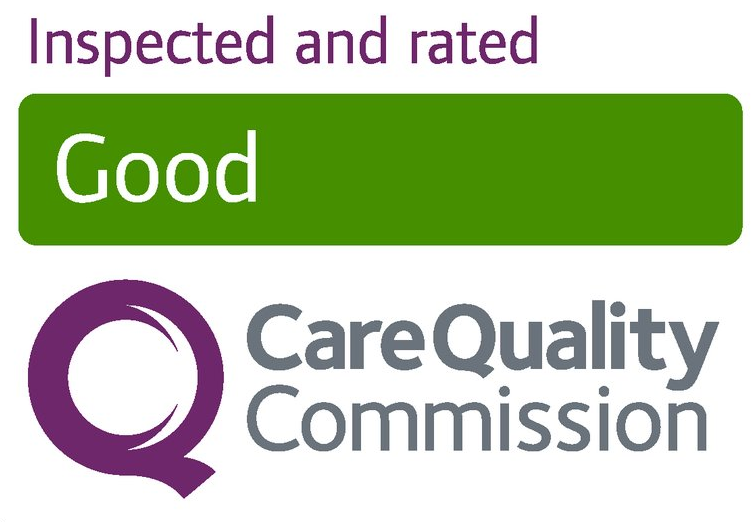 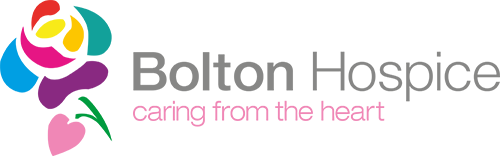 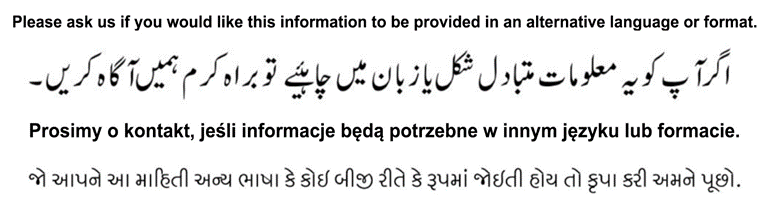 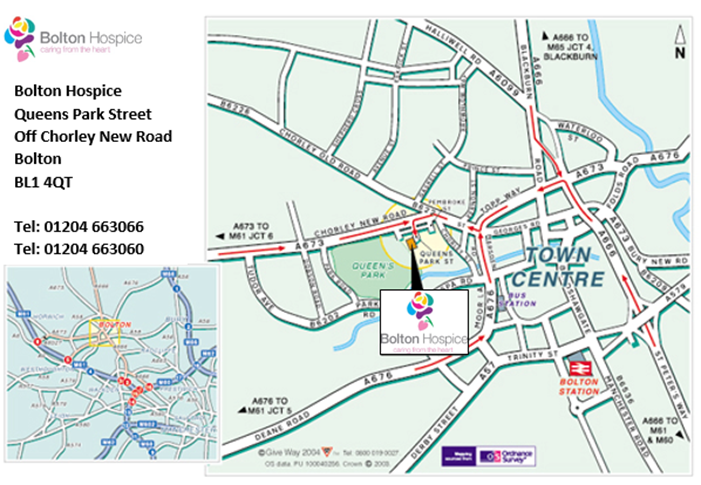 